Stop Motion Face Off  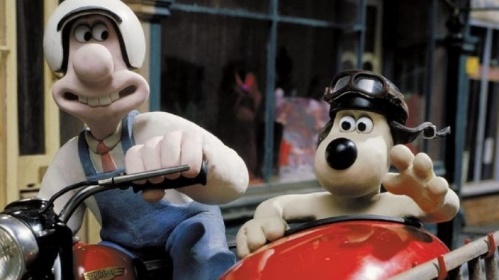 Your TaskCreate a stop motion video that accurately depicts a head to head race between two objects (LEGO characters, matchbox cars, clay sculptures, photos of your favorite teacher, etc.). The motion of the two racers will be determined by the challenge that is presented to your group and must play out in real time according to the given values.The RacersYour team will be presented with one of the following challenges to depict in a stop motion video:The EquationsThe VideoYour stop motion video must depict the race from three different perspectives: Top view, side view, and front view. These videos may be captured at separate times but must be compiled to create one video file playing either one after the other or together in “split screen” format.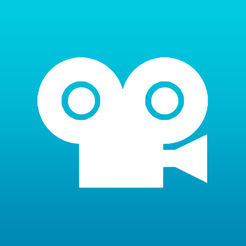 Video SpecificationsIn order to present a smooth motion, the stop motion video should be set to capture at 10 fps (frames per second). This means that the time between images will be 0.1 seconds.The video should continue until one of the racers finishes the race The DataIn order to ensure that the positioning of your racers correctly depicts the assigned motion, the position from the starting line (displacement) must be calculated for each object at each time interval. This could be done by hand but performing a calculation many times in a row is an ideal task for a spreadsheet program like Microsoft Excel.To best present the data, it is recommended to create a single table with the time (in 0.1 second increments) and object positions calculated for each row. Once the data has been completed, it should be used to create a scatterplot showing the motion of racers in a motion graph similar to the one shown here.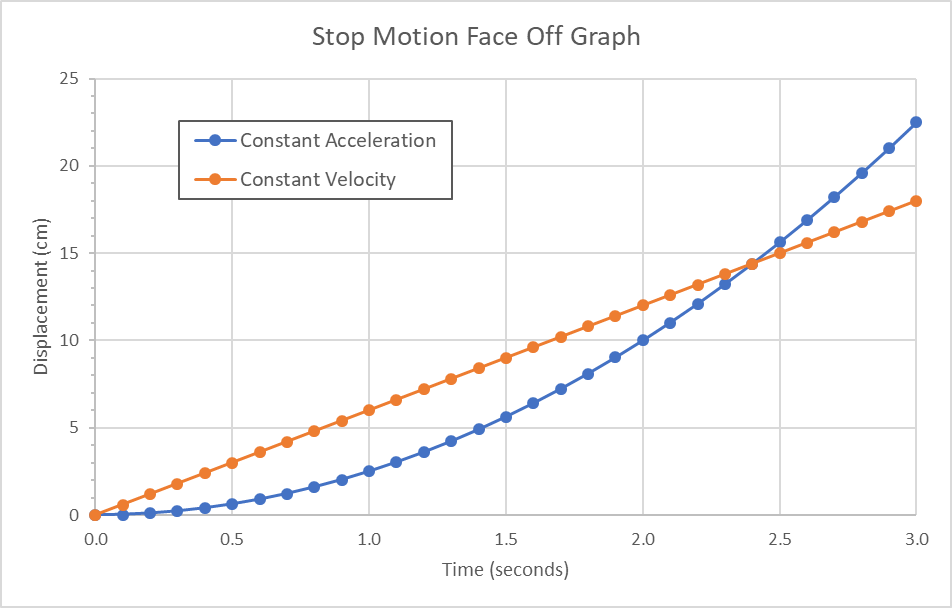 The Race TrackYou will be provided with a race track that contains two lanes measuring a total distance of 25 centimeters. There are incremental markings every 0.1 cm to enable more precise measurements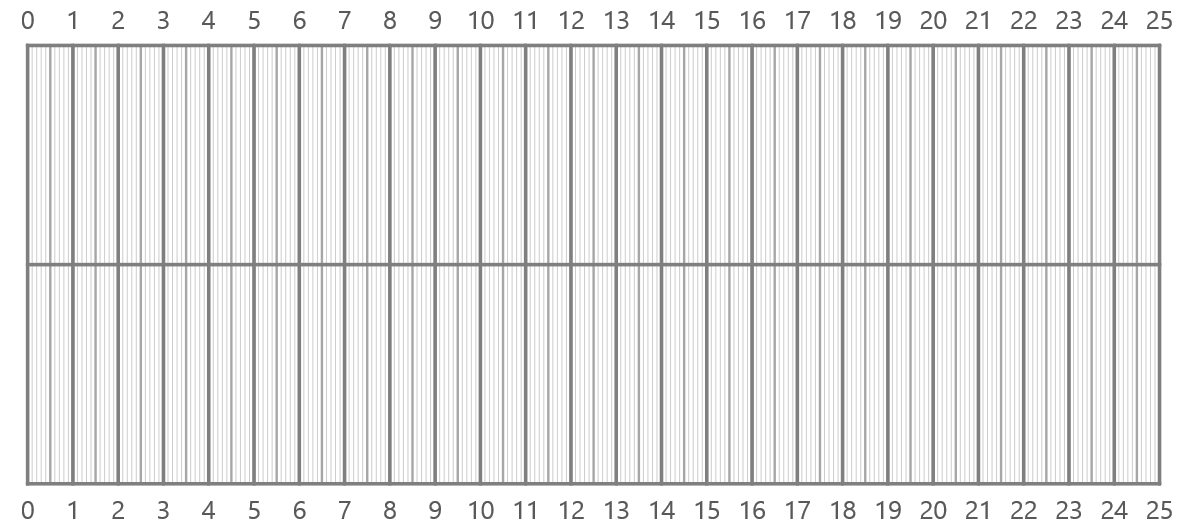 Final ProductFinal video submission must contain the following:Description of each object’s motion requirements set by the challenge (i.e. include the constant velocity and constant acceleration values for your challenge). This should be a visual display like labels on the track or a title slide in the video rather than a voice over.Stop motion video showing the entire race in three different perspectives (top view, side view, and front view) set to a framerate of 10 frames per second. The video should continue until one of the racers “wins” by crossing the finish line, but this can be extended to include a celebration or some other final motion.A full screen image of the position graph describing the race, complete with title and axis labelsCredits listing the names of all students in the groupRubricYour score will be determined using the following rubric:Object AMoves at a constant velocity for duration of the race. This racer will be moving at their listed velocity from the moment the race beginsObject BStarts with an initial velocity of 0 cm/s but accelerates at a constant rate from there, moving a greater distance for each successive time interval.The Challenges:Challenge #1Challenge #2Challenge #3Challenge #4Object A | Constant Velocity5 cm/s5 cm/s7 cm/s7 cm/sObject B | Constant Acceleration5.5 cm/s24.5 cm/s25.5 cm/s24.5 cm/s2Constant VelocityConstant AccelerationConstant AccelerationConstant AccelerationConstant AccelerationTime (s)A – Position (cm)B – Position (cm)0.00.10.2…Total points possible = 16Total points possible = 16Proficient(2)Developing(1)Incomplete(0)Motion DescriptionValues for constant velocity and constant acceleration are displayedVideoFrame rate set to 10 fps and video is smooth and doesn’t jump aroundVideoTop View is included and well doneVideoSide View is included and well doneVideoFront View is included and well doneData and GraphGraph is presented full screen, complete with title and axis labelsData and GraphGraph and video present the correct relative motion and cross-over pointCreditsAll group members listed in credits